 GOOD SAMARITAN CAMPUS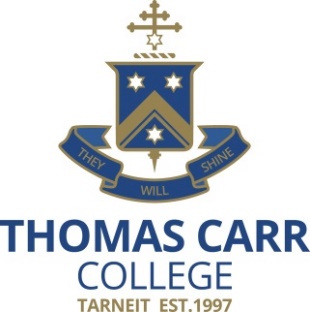 Clothing and Equipment Check List*These are optional; however it is advised that during winter these are included.Clothing (Week A & B)Clothing (Week A & B)Clothing (Week A & B)Runners2prOld runners preferable as they will get wetTrack pants2Preferably not cotton and made from synthetic materialsWork pants1For work around Good Samaritan CampusT-shirts/collared shirts3Pyjamas1Slippers/slides1Woollen/fleece jumpers/puffer jacket2Do not bring cotton jumpersThick socks4prEg. Explorer socksSynthetic socks2prUnderwear5prShorts2prSunhat1Beanie/ warm woollen hat1Woollen or polar fleeceRain jacket/ sports jacket1Towel11 bath towelThermal top & pants1Recommended especially for Terms 2 and 3EquipmentEquipmentEquipmentSleeping bag1Should be made from down or Dacron and of good quality. Should come in a small stuff sac or sac with compression straps. Needs to be 3-4 season for Terms 2 & 3 and 2 – 3 season for Terms 1 & 4Fitted single sheet1For the bunk bedsInner sheet1Cotton or silk for sleeping bagPillow & Pillow case1Water bottle2Minimum 1 litre, wide mouthedPersonal Kit1To include personal medication (eg. Ventolin)Toiletries1Toothbrush, toothpaste, biodegradable soap, shampoo etc.Plastic bags2Recycled shopping bags (to put wet personal belongings in)Stationery1pens, pencils Day Pack1Similar to size used at school (preferable not the College pack)Torch & spare batteries1Clothing (Week C)Clothing (Week C)Clothing (Week C)Walking boots1prMust be worn in and comfortable for walking. (Do not bring elastic sided boots)Runners1prOld runners preferable as they will get wet canoeingShorts2pr1pr that you can swim inTrack pants2Preferably not cotton and made from synthetic materialsWork pants1For work around campT-shirts/collared shirts3Woollen/fleece jumpers2Do not bring cotton jumpersThick socks4prEg. Explorer socks/Bushwalking Socks (do not bring cotton socks)Synthetic socks2pr (do not bring cotton socks)Underwear5prSunhat1Beanie1Woollen or polar fleeceTowel21 bath towel and 1 small towel for overnight walkThermal top & pants1Recommended especially for Terms 2 and 3Plastic bag3Equipment (Week C)Equipment (Week C)Equipment (Week C)Sleeping bag1Should be made from down or Dacron and of good quality. Should come in a small stuff sac or sac with compression straps. Needs to be -5 centigrade or below (3-4 season) for Terms 2 & 3 and 2 – 3 season for Terms 1 & 4Fitted single bed sheet1For the bunk beds Monday and Thursday nightInner sheet1Cotton or silk for sleeping bagWrist Watch1Pillow & Pillow case1Water bottle2Minimum 1 litre, wide mouthed (preferably 1.5 litres)Plate/knife/fork/spoon1Required for expeditionMug1Required for expedition (an appropriate bush walking mug is recommended)Personal Kit1To include personal medication (eg. Ventolin)ToiletriesToothbrush, toothpaste, biodegradable soap, shampoo etc.Hand sanitiser1Required for expeditionPlastic bags4Recycled shopping bags (to put rubbish in)StationeryPens, pencilsDay Pack1Similar to size used at school (preferable not the College pack)Torch & spare batteries1Required for evenings while on expedition